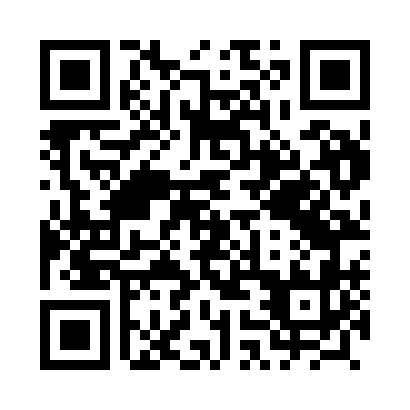 Prayer times for Zabor, PolandMon 1 Apr 2024 - Tue 30 Apr 2024High Latitude Method: Angle Based RulePrayer Calculation Method: Muslim World LeagueAsar Calculation Method: HanafiPrayer times provided by https://www.salahtimes.comDateDayFajrSunriseDhuhrAsrMaghribIsha1Mon4:316:311:015:287:329:242Tue4:286:291:015:297:339:273Wed4:256:271:005:307:359:294Thu4:226:241:005:317:379:315Fri4:196:221:005:337:389:336Sat4:166:2012:595:347:409:367Sun4:136:1812:595:357:429:388Mon4:106:1512:595:367:439:409Tue4:076:1312:595:387:459:4310Wed4:046:1112:585:397:479:4511Thu4:016:0912:585:407:499:4812Fri3:586:0612:585:417:509:5013Sat3:556:0412:585:427:529:5314Sun3:526:0212:575:437:549:5515Mon3:496:0012:575:457:559:5816Tue3:465:5812:575:467:5710:0117Wed3:425:5512:575:477:5910:0318Thu3:395:5312:565:488:0010:0619Fri3:365:5112:565:498:0210:0920Sat3:325:4912:565:508:0410:1121Sun3:295:4712:565:518:0610:1422Mon3:265:4512:565:528:0710:1723Tue3:225:4312:555:538:0910:2024Wed3:195:4112:555:558:1110:2325Thu3:155:3912:555:568:1210:2626Fri3:125:3712:555:578:1410:2927Sat3:085:3512:555:588:1610:3228Sun3:055:3312:555:598:1710:3529Mon3:015:3112:546:008:1910:3830Tue2:585:2912:546:018:2110:41